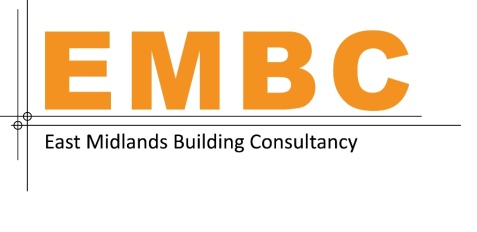 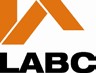 Building Regulations Certificate Application Form (England)The Building Act 1984, The Building Safety Act 2022, The Building Regulations 2010 (as amended) Notes and ChecklistThis document provides information for some of the more common building work scenarios. Reference should always be made to the Building Regulations 2010 (as amended) for full details.1Applicant DetailsName:													Address:  																				 Postcode:  				Telephone:  					 Email:  						2Location of site to which the building work relates Address:  												Postcode:  				3Unauthorised works Description of the unauthorised works4DeclarationThis application is deposited in relation to the building work etc, as described above. It is submitted in accordance with Regulation 18 and is accompanied by the appropriate charge.I/we apply for a Regularisation Certification as described on this form and as detailed on any supplementary documents.Signature: 																							On behalf of:  												 Inserts applicants name where the declaration is made by an agent.												Date:  						This form cannot be used for building regularisation certificate applications for higher-risk building work or stage of higher-risk building work or for work to existing higher-risk buildings.  Applications for building work to higher-risk buildings can be made here.Is a Regularisation Certificate Application suitable?RegulationIs this applicable?Yes/No1Was the unauthorised building work before the 11th November 1985? Any building work carried out before 11th November 1985 is not eligible to be regularised.18 (1)2Is the building work etc., in relation to higher-risk building work? A regularisation certificate application given to the local authority is not appropriate in these circumstances. Regularisation certificate applications for building work to higher-risk buildings can be made here2B3Has any part of the work described in an initial notice been carried out and the initial notice has ceased to be in force? If so, Regulation 19 of the Building (Approved Inspectors etc) Regulations 2010 (local authority powers in relation to partly completed work) applies. Compliance should be with the requirements of that regulation and a building regularisation certificate application is not appropriate19 – Building (Approved Inspectors etc) Regulations 2010If the response to all the questions above is ‘no’ then an application for a regularisation certificate is appropriate for the proposed work. Where the response is ‘yes’ for row 2, an application should be made to the Building Safety Regulator. Where the response is ‘yes’ to any other row, the application for a regularisation certificate is not appropriateIf the response to all the questions above is ‘no’ then an application for a regularisation certificate is appropriate for the proposed work. Where the response is ‘yes’ for row 2, an application should be made to the Building Safety Regulator. Where the response is ‘yes’ to any other row, the application for a regularisation certificate is not appropriateIf the response to all the questions above is ‘no’ then an application for a regularisation certificate is appropriate for the proposed work. Where the response is ‘yes’ for row 2, an application should be made to the Building Safety Regulator. Where the response is ‘yes’ to any other row, the application for a regularisation certificate is not appropriateIf the response to all the questions above is ‘no’ then an application for a regularisation certificate is appropriate for the proposed work. Where the response is ‘yes’ for row 2, an application should be made to the Building Safety Regulator. Where the response is ‘yes’ to any other row, the application for a regularisation certificate is not appropriateIs additional information requiredRegulationIncluded or not applicable?4So far as is reasonably practicable, a plan of the unauthorised work is required.18 (2) (c)5So far as is reasonably practicable, provide a plan showing any additional work required to be carried out to secure that the unauthorised work complies with the requirements relating to building work in the building regulations which were applicable to that work when it was carried out.18 (2) (d)Further InformationRegulationUnauthorised building work means building work, other than work in relation to which an initial notice, an amendment notice, a public body’s notice, or a regulator’s notice has effect, which is done without: 18(8)(a) Regularisation Certificate Application (England) Notes and Checklist a building notice being given to the local authority. an application for building control approval with full plans of the work being given to the local authority or: a notice of intention to start work being given to the local authority, in accordance with Regulation 16(1), where a building notice has been given or an application for building control approval with full plans of the work has been given.18 (8) (a)